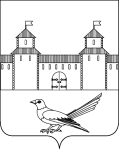 Администрация Сорочинского городского округа Оренбургской областиот 14.03.2017 № 442-пО внесении изменений в постановление администрации Сорочинского городского округа Оренбургской области от 10.11.2015 № 529-п «Об утверждении порядка разработки, реализации и оценки эффективности муниципальных программ Сорочинского городского округа Оренбургской области» (в редакции постановлений от 07.10.2016 №1794-п, от 11.11.2016 № 2041-п)В соответствии со статьей 179 Бюджетного кодекса Российской Федерации, постановлением Правительства Оренбургской области от 28.04.2011 № 279-п «Об утверждении порядка разработки, реализации и оценки эффективности государственных программ Оренбургской области», решением Сорочинского городского Совета депутатов от 16.11.2011 «Об утверждении Положения о бюджетном процессе в муниципальном образовании город Сорочинск», руководствуясь  статьями 32, 35, 40 Устава муниципального образования  Сорочинский городской  округ Оренбургской области, администрация Сорочинского городского округа Оренбургской области постановляет:       1. Внести в постановление администрации Сорочинского городского округа Оренбургской области от 10.11.2015 № 529-п «Об утверждении порядка разработки, реализации и оценки эффективности муниципальных программ Сорочинского городского округа Оренбургской области» (в редакции постановлений от 07.10.2016 № 1794-п, от 11.11.2016 № 2041-п) следующие изменения:         1.1.  В приложении №4 к порядку разработки, реализации и оценки эффективности муниципальных программ Сорочинского городского округа Оренбургской области пункт 10 изложить в новой редакции:«10. По результатам оценки эффективности реализации муниципальной программы (подпрограммы) устанавливаются  следующие критерии эффективности реализации программы (подпрограммы):Эффективность реализации муниципальной программы признается высокой в случае, если значение Эпр составляет не менее 95%.Эффективность реализации муниципальной программы признается средней в случае, если значение Эпр составляет не менее 85%.Эффективность реализации муниципальной программы признается удовлетворительной в случае, если значение Эпр составляет не менее 75%.В остальных случаях эффективность реализации муниципальной программы признается неудовлетворительной».2. Постановление вступает в силу после его официального опубликования.3. Контроль за исполнением настоящего постановления возложить на заместителя главы администрации городского округа по экономике и управлению имуществом Павлову Е.А.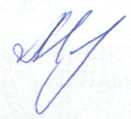 Глава муниципального образования            	Сорочинский городской округ 					Т.П.МелентьеваРазослано:   в  дело, прокуратуре,  Управлению финансов, отделу по экономике, Управлению ЖКХ,  Управлению архитектуры, градостроительства и капитального строительства, отделу по управлению муниципальным имуществом и земельным отношениям, правовой отдел,  Управлению образования, отделу по культуре и искусству, Управлению  по сельскому хозяйству,   Антошкиной Ю.В., Кочеткову В.И., Ивановой О.Н., Прохватилову С.Ю., Задорожневой О.В..П О С Т А Н О В Л Е Н И Е